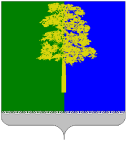 МУНИЦИПАЛЬНОЕ ОБРАЗОВАНИЕ КОНДИНСКИЙ РАЙОН(ХАНТЫ-МАНСИЙСКИЙ АВТОНОМНЫЙ ОКРУГ – ЮГРА)ЗАКЛЮЧЕНИЕ О РЕЗУЛЬТАТАХ ПУБЛИЧНЫХ СЛУШАНИЙпо проекту решения Думы Кондинского района «О внесении изменений в Устав Кондинского муниципального района Ханты-Мансийского автономного округа - Югры»01 июля 2022 года                                                                        пгт. МеждуреченскийПубличные слушания состоялись 27 июня 2022 года в 18 часов 00 минут по адресу: пгт. Междуреченский, улица Титова, дом 26, кабинет № 218 (зал заседаний) с участием жителей Кондинского района.Публичные слушания проводились в соответствии со статьей 28 Федерального закона от 06 октября 2003 года № 131-ФЗ «Об общих принципах организации местного самоуправления в Российской Федерации», статьей 12 Устава Кондинского района, решением Думы Кондинского района от 27 марта 2017 года № 239 «Об утверждении Порядка организации и проведения публичных слушаний в муниципальном образовании Кондинский район», на постановления главы Кондинского района от 14 июня 2022 года № 24-п «О назначении публичных слушаний  по проекту решения Думы Кондинского района «О внесении изменений в Устав Кондинского муниципального района Ханты-Мансийского автономного округа - Югры»Присутствующие из состава организационного комитета, уполномоченного на проведение публичных слушаний:Присутствовало участников публичных слушаний: 16 человек.Тема публичных слушаний - рассмотрение проекта решения Думы Кондинского района «О внесении изменений в Устав Кондинского муниципального района Ханты-Мансийского автономного округа - Югры».От участников публичных слушаний предложений, замечаний не поступило.В результате обсуждения проекта решения Думы Кондинского района «О внесении изменений в Устав Кондинского муниципального района Ханты-Мансийского автономного округа - Югры» на публичных слушаниях принято решение:Одобрить проект решения Думы Кондинского района «О внесении изменений в Устав Кондинского муниципального района Ханты-Мансийского автономного округа - Югры», утвержденный решением постановлением главы Кондинского района от 14 июня 2022 года № 24-п «О назначении публичных слушаний по проекту решения Думы Кондинского района «О внесении изменения в Устав Кондинского муниципального района Ханты-Мансийского автономного округа - Югры» и рекомендовать рассмотреть на заседании Думы Кондинского района.Направить заключение и протокол публичных слушаний главе Кондинского района и в Думу Кондинского района.Заключение о результатах публичных слушаний по проекту решения Думы Кондинского района  «О внесении изменений в Устав Кондинского муниципального района Ханты-Мансийского автономного округа - Югры» обнародовать в соответствии с решением Думы Кондинского района от 27.02.2017 №215 «Об утверждении Порядка опубликования (обнародования) муниципальных правовых актов и другой официальной информации органов местного самоуправления муниципального образования Кондинский район».А.В. Кривоногов Т.С. Суслова Члены Комитета: К.А. СклюеваЕ.В. МандруновВ.С. Москов Р.В. Бринстер- заместитель главы Кондинского района - начальник управления внутренней политики, председатель Комитета; - начальник юридическо-правового управления администрации Кондинского района, секретарь Комитета;- начальник управления кадровой политики администрации Кондинского района;- начальник отдела по правовым вопросам юридическо-правового управления администрации Кондинского района;- заместитель начальника управления внутренней политики-начальник отдела по вопросам местного самоуправления управления внутренней политики администрации Кондинского района;- председатель Думы Кондинского района. Заместитель главы Кондинского района –начальник управления внутренней политики администрации Кондинского района, председатель КомитетаНачальник юридическо-правового управления администрации Кондинского района, секретарьНачальник  отдела муниципальной службы управления кадровой политики администрации Кондинского районаНачальник отдела по правовым вопросам юридическо-правового управления администрации Кондинского районаЗаместитель начальника управления внутренней политики - начальник отдела по вопросам местного самоуправления управления внутренней политики администрации Кондинского районаПредседатель Думы Кондинского района                    _________________ А.В. Кривоногов          _________________ Т.С. Суслова         _________________ К.А. Склюева          ________________ Е.В. Мандрунов          _________________ В.С. Москов        _________________Р.В. Бринстер